  Muhammad NadeemCell  Phone #        +966 591272937                              +92 3017562664         muhammadnadeem140@yahoo.com Mailing Address	 House#1517/xx/x,Manzoor,Colony,Sargana Street Piran Ghaib Road MultanPakistan.  Muhammad NadeemCell  Phone #        +966 591272937                              +92 3017562664         muhammadnadeem140@yahoo.com Mailing Address	 House#1517/xx/x,Manzoor,Colony,Sargana Street Piran Ghaib Road MultanPakistan.  Muhammad NadeemCell  Phone #        +966 591272937                              +92 3017562664         muhammadnadeem140@yahoo.com Mailing Address	 House#1517/xx/x,Manzoor,Colony,Sargana Street Piran Ghaib Road MultanPakistan.  Muhammad NadeemCell  Phone #        +966 591272937                              +92 3017562664         muhammadnadeem140@yahoo.com Mailing Address	 House#1517/xx/x,Manzoor,Colony,Sargana Street Piran Ghaib Road MultanPakistan.   Senior Operator (Panel)Total Experience:17 YearsCurrently Working in Saudi Aramco Refinery (Hydrocracker and Hydrogen Manufacturing unit)Previous experience at Naphtha Hydro treating and Diesel Hydro treating unit in Pakistan Oil Refineries Sectors in as a Panel Operator & Field Process Plant Operator in Operation & Process Department.   Senior Operator (Panel)Total Experience:17 YearsCurrently Working in Saudi Aramco Refinery (Hydrocracker and Hydrogen Manufacturing unit)Previous experience at Naphtha Hydro treating and Diesel Hydro treating unit in Pakistan Oil Refineries Sectors in as a Panel Operator & Field Process Plant Operator in Operation & Process Department.   Senior Operator (Panel)Total Experience:17 YearsCurrently Working in Saudi Aramco Refinery (Hydrocracker and Hydrogen Manufacturing unit)Previous experience at Naphtha Hydro treating and Diesel Hydro treating unit in Pakistan Oil Refineries Sectors in as a Panel Operator & Field Process Plant Operator in Operation & Process Department.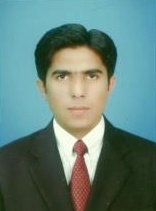 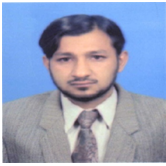             OBJECTIVETo contribute my experience in a world class organization. Experienced as a Panel Operator & Senior Operator with a demonstrated history of working in the Oil Refinery & Oil and Gas industry. Strong Operational experienced in, Pumps (Multistage centrifugal & Reciprocating) Furnace Operations, Compressors (Centrifugal & PD), Steam Turbine Operation, Heat Recovery System, Heat Exchangers, Catalyst Operations, Amine Handling (DEA), Fractionation and Mild Vacuum Distillation.            OBJECTIVETo contribute my experience in a world class organization. Experienced as a Panel Operator & Senior Operator with a demonstrated history of working in the Oil Refinery & Oil and Gas industry. Strong Operational experienced in, Pumps (Multistage centrifugal & Reciprocating) Furnace Operations, Compressors (Centrifugal & PD), Steam Turbine Operation, Heat Recovery System, Heat Exchangers, Catalyst Operations, Amine Handling (DEA), Fractionation and Mild Vacuum Distillation.            OBJECTIVETo contribute my experience in a world class organization. Experienced as a Panel Operator & Senior Operator with a demonstrated history of working in the Oil Refinery & Oil and Gas industry. Strong Operational experienced in, Pumps (Multistage centrifugal & Reciprocating) Furnace Operations, Compressors (Centrifugal & PD), Steam Turbine Operation, Heat Recovery System, Heat Exchangers, Catalyst Operations, Amine Handling (DEA), Fractionation and Mild Vacuum Distillation.            OBJECTIVETo contribute my experience in a world class organization. Experienced as a Panel Operator & Senior Operator with a demonstrated history of working in the Oil Refinery & Oil and Gas industry. Strong Operational experienced in, Pumps (Multistage centrifugal & Reciprocating) Furnace Operations, Compressors (Centrifugal & PD), Steam Turbine Operation, Heat Recovery System, Heat Exchangers, Catalyst Operations, Amine Handling (DEA), Fractionation and Mild Vacuum Distillation.            OBJECTIVETo contribute my experience in a world class organization. Experienced as a Panel Operator & Senior Operator with a demonstrated history of working in the Oil Refinery & Oil and Gas industry. Strong Operational experienced in, Pumps (Multistage centrifugal & Reciprocating) Furnace Operations, Compressors (Centrifugal & PD), Steam Turbine Operation, Heat Recovery System, Heat Exchangers, Catalyst Operations, Amine Handling (DEA), Fractionation and Mild Vacuum Distillation.            OBJECTIVETo contribute my experience in a world class organization. Experienced as a Panel Operator & Senior Operator with a demonstrated history of working in the Oil Refinery & Oil and Gas industry. Strong Operational experienced in, Pumps (Multistage centrifugal & Reciprocating) Furnace Operations, Compressors (Centrifugal & PD), Steam Turbine Operation, Heat Recovery System, Heat Exchangers, Catalyst Operations, Amine Handling (DEA), Fractionation and Mild Vacuum Distillation.            OBJECTIVETo contribute my experience in a world class organization. Experienced as a Panel Operator & Senior Operator with a demonstrated history of working in the Oil Refinery & Oil and Gas industry. Strong Operational experienced in, Pumps (Multistage centrifugal & Reciprocating) Furnace Operations, Compressors (Centrifugal & PD), Steam Turbine Operation, Heat Recovery System, Heat Exchangers, Catalyst Operations, Amine Handling (DEA), Fractionation and Mild Vacuum Distillation.            OBJECTIVETo contribute my experience in a world class organization. Experienced as a Panel Operator & Senior Operator with a demonstrated history of working in the Oil Refinery & Oil and Gas industry. Strong Operational experienced in, Pumps (Multistage centrifugal & Reciprocating) Furnace Operations, Compressors (Centrifugal & PD), Steam Turbine Operation, Heat Recovery System, Heat Exchangers, Catalyst Operations, Amine Handling (DEA), Fractionation and Mild Vacuum Distillation.            PERSONAL PROFILE            PERSONAL PROFILE            PERSONAL PROFILE            PERSONAL PROFILE            PERSONAL PROFILE            PERSONAL PROFILE            PERSONAL PROFILE            PERSONAL PROFILEFather Name		                         Bashir AhmedMarital status		                         MarriedDate of birth                                           01-09-1983Passport #                                             BF9452503Nationality                                              PakistaniFather Name		                         Bashir AhmedMarital status		                         MarriedDate of birth                                           01-09-1983Passport #                                             BF9452503Nationality                                              PakistaniFather Name		                         Bashir AhmedMarital status		                         MarriedDate of birth                                           01-09-1983Passport #                                             BF9452503Nationality                                              PakistaniFather Name		                         Bashir AhmedMarital status		                         MarriedDate of birth                                           01-09-1983Passport #                                             BF9452503Nationality                                              PakistaniFather Name		                         Bashir AhmedMarital status		                         MarriedDate of birth                                           01-09-1983Passport #                                             BF9452503Nationality                                              PakistaniFather Name		                         Bashir AhmedMarital status		                         MarriedDate of birth                                           01-09-1983Passport #                                             BF9452503Nationality                                              PakistaniFather Name		                         Bashir AhmedMarital status		                         MarriedDate of birth                                           01-09-1983Passport #                                             BF9452503Nationality                                              PakistaniFather Name		                         Bashir AhmedMarital status		                         MarriedDate of birth                                           01-09-1983Passport #                                             BF9452503Nationality                                              Pakistani           Professional Experience: 17 Years            Professional Experience: 17 Years            Professional Experience: 17 Years            Professional Experience: 17 Years            Professional Experience: 17 Years            Professional Experience: 17 Years            Professional Experience: 17 Years            Professional Experience: 17 Years I am enthusiastic and professional Panel Operator at Hydrocracker,Steam Methane Reformer Plant ,Naphtha Hydro treating unit and Diesel Hydrotreating unit  Operator Having 17 Years of experience in Refinery, Oils & Gas Industries having excellent knowledge & background in Commissioning, day-to-day Operation, Supervision, Optimization & Training in Steam Methane Reforming Process, H2 gas unit,CO2,Diesel Distillation plant, across  the globe. Excellent adaptability & exposure working in a multicultural environment in the field of Process Plant Operation.I am enthusiastic and professional Panel Operator at Hydrocracker,Steam Methane Reformer Plant ,Naphtha Hydro treating unit and Diesel Hydrotreating unit  Operator Having 17 Years of experience in Refinery, Oils & Gas Industries having excellent knowledge & background in Commissioning, day-to-day Operation, Supervision, Optimization & Training in Steam Methane Reforming Process, H2 gas unit,CO2,Diesel Distillation plant, across  the globe. Excellent adaptability & exposure working in a multicultural environment in the field of Process Plant Operation.I am enthusiastic and professional Panel Operator at Hydrocracker,Steam Methane Reformer Plant ,Naphtha Hydro treating unit and Diesel Hydrotreating unit  Operator Having 17 Years of experience in Refinery, Oils & Gas Industries having excellent knowledge & background in Commissioning, day-to-day Operation, Supervision, Optimization & Training in Steam Methane Reforming Process, H2 gas unit,CO2,Diesel Distillation plant, across  the globe. Excellent adaptability & exposure working in a multicultural environment in the field of Process Plant Operation.I am enthusiastic and professional Panel Operator at Hydrocracker,Steam Methane Reformer Plant ,Naphtha Hydro treating unit and Diesel Hydrotreating unit  Operator Having 17 Years of experience in Refinery, Oils & Gas Industries having excellent knowledge & background in Commissioning, day-to-day Operation, Supervision, Optimization & Training in Steam Methane Reforming Process, H2 gas unit,CO2,Diesel Distillation plant, across  the globe. Excellent adaptability & exposure working in a multicultural environment in the field of Process Plant Operation.I am enthusiastic and professional Panel Operator at Hydrocracker,Steam Methane Reformer Plant ,Naphtha Hydro treating unit and Diesel Hydrotreating unit  Operator Having 17 Years of experience in Refinery, Oils & Gas Industries having excellent knowledge & background in Commissioning, day-to-day Operation, Supervision, Optimization & Training in Steam Methane Reforming Process, H2 gas unit,CO2,Diesel Distillation plant, across  the globe. Excellent adaptability & exposure working in a multicultural environment in the field of Process Plant Operation.I am enthusiastic and professional Panel Operator at Hydrocracker,Steam Methane Reformer Plant ,Naphtha Hydro treating unit and Diesel Hydrotreating unit  Operator Having 17 Years of experience in Refinery, Oils & Gas Industries having excellent knowledge & background in Commissioning, day-to-day Operation, Supervision, Optimization & Training in Steam Methane Reforming Process, H2 gas unit,CO2,Diesel Distillation plant, across  the globe. Excellent adaptability & exposure working in a multicultural environment in the field of Process Plant Operation.I am enthusiastic and professional Panel Operator at Hydrocracker,Steam Methane Reformer Plant ,Naphtha Hydro treating unit and Diesel Hydrotreating unit  Operator Having 17 Years of experience in Refinery, Oils & Gas Industries having excellent knowledge & background in Commissioning, day-to-day Operation, Supervision, Optimization & Training in Steam Methane Reforming Process, H2 gas unit,CO2,Diesel Distillation plant, across  the globe. Excellent adaptability & exposure working in a multicultural environment in the field of Process Plant Operation.I am enthusiastic and professional Panel Operator at Hydrocracker,Steam Methane Reformer Plant ,Naphtha Hydro treating unit and Diesel Hydrotreating unit  Operator Having 17 Years of experience in Refinery, Oils & Gas Industries having excellent knowledge & background in Commissioning, day-to-day Operation, Supervision, Optimization & Training in Steam Methane Reforming Process, H2 gas unit,CO2,Diesel Distillation plant, across  the globe. Excellent adaptability & exposure working in a multicultural environment in the field of Process Plant Operation.Sr. Operator  JAN 2021 to till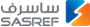 Skills:Team LeadershipOperational ExcellenceDecision makerTeam WorkerErection, Commissioning & start-up, Shut downOperation LeaderProcess LeaderPFD & P&IDsPre-CommissioningProblem SolvingSelf MotivatedExcellent OrganizationalObservationalProactive alwaysLooking for new ChallengesTroubleshooting HandlerPanel OperatorNovember 2009      To  December -2020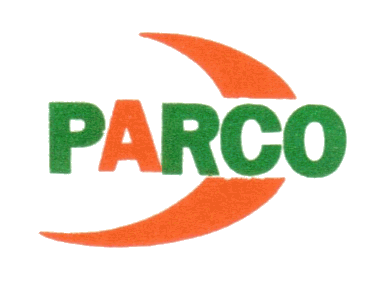 Safety & Environment Good knowledge of types of fires.Uses fire extinguishers.Work permits procedure system.Rescue & First Aidstandard HSE procedureFire fighting & Control.Process safety requirementsSafety Observation.Process Safety Risk Management ProceduresIncident Reporting System.Quality Incident Reporting System.Types of Fire extinguishers.Knowledgeable on HSEProcess safety. Authorized work permit issuer.LOTO, SCABARisk Assessment, JSA, Confine Space Entry.Sr. Operator  JAN 2021 to tillSkills:Team LeadershipOperational ExcellenceDecision makerTeam WorkerErection, Commissioning & start-up, Shut downOperation LeaderProcess LeaderPFD & P&IDsPre-CommissioningProblem SolvingSelf MotivatedExcellent OrganizationalObservationalProactive alwaysLooking for new ChallengesTroubleshooting HandlerPanel OperatorNovember 2009      To  December -2020Safety & Environment Good knowledge of types of fires.Uses fire extinguishers.Work permits procedure system.Rescue & First Aidstandard HSE procedureFire fighting & Control.Process safety requirementsSafety Observation.Process Safety Risk Management ProceduresIncident Reporting System.Quality Incident Reporting System.Types of Fire extinguishers.Knowledgeable on HSEProcess safety. Authorized work permit issuer.LOTO, SCABARisk Assessment, JSA, Confine Space Entry.Saudi Aramco Jubail Refinery Company.Saudi Aramco Jubail Refinery (SASREF) is a Saudi company wholly-owned by Saudi Aramco. The refinery is located in Jubail Industrial city.The refinery processes crude oil into petroleum products for both local and international markets. The production capacity of the refinery is 305,000 barrels per day. The main products are liquefied petroleum gas (LPG), Naphtha, kerosene, diesel, fuel oil and sulphur.Process Description.Now I am working as “Senior Process Operator” from 13 January 2021 to Till at following section.1-Feed Section (waxy oil & Heavy gas oil)2-Reactor Section (Desulfurization & Dentrification and Hydro cracking)3-Recycle Gas Section(Hydrogen Recycle Gas)4-Fractionation Section(Naphtha, Kerosene and Gas Oil)5-Mild Vacuum Section (Gas Oil Separation)6-Debutanizer Section (LPG Separation from Naphtha)PAK-ARAB REFINERY LTD.(PARCO)PARCO is a joint Venture between the Government of Pakistan (60%) and Emirates of Abu Dhabi (40%) thtough Mubadala Company.The company is amongst the first in Pakistan with three simultaneous international certifications: ISO 9001:2015 (Quality Management System),ISO 14001:2015 (Environmental Management System) and  ISO 45001:2018 (Health & Safety Management System).PARCO has also received Environmental Excellence  Award for the last several years and is rated among the top 10 organizations in Pakistan for outstanding  achievement in Environment  Management.I have worked at Diesel Hydrotreatng Unit  at  “Centum Vp YOKOGAWA” System and worked independent  as a “Console  Operator/Senior Operator” from November,2009  to  December,2020  at following  section.I have also  worked in Pre-commissining and  Commissioning activities such as  Air blowing, Water flushing, Chemical Cleaning, Passivation, Punch Listing PSSR, Presulfiding and Master Start up.(A)   Diesel  Hydro treating Unit    (32000 BPD)Feed SectionReactor SectionRecycle hydrogen gas compressor (Positive Displacement)Stripper SectionRESPONSIBILITIES:-1-Providing support to monitor and control the process variables to meet production plan/specifications and operate the plant safely, reliably and efficiently. 
2-Supporting to monitor online data and review laboratory analysis to ensure meeting product specifications and take corrective actions as needed.
3- Provide guidance to Field Operators as necessary to meet production plan/specifications. 
- Respond to any emergency situation in accordance with standard procedures and/or instructions from the Shift Supervisor.4-Accepts off shift Operator with detailed log sheet of operational adjustment and changes during previous shift and hands over job and completed own log sheet in an orderly and efficient manner to incoming operator.5-Controlling & monitoring of unit parameters from field in technically safe manners.6-Monitoring & adjustment of outside process equipment.7-Take figures of plant, maintain weekly logs & write production logs8-Follow standard HSE procedure & work permit policies.Saudi Aramco Jubail Refinery Company.Saudi Aramco Jubail Refinery (SASREF) is a Saudi company wholly-owned by Saudi Aramco. The refinery is located in Jubail Industrial city.The refinery processes crude oil into petroleum products for both local and international markets. The production capacity of the refinery is 305,000 barrels per day. The main products are liquefied petroleum gas (LPG), Naphtha, kerosene, diesel, fuel oil and sulphur.Process Description.Now I am working as “Senior Process Operator” from 13 January 2021 to Till at following section.1-Feed Section (waxy oil & Heavy gas oil)2-Reactor Section (Desulfurization & Dentrification and Hydro cracking)3-Recycle Gas Section(Hydrogen Recycle Gas)4-Fractionation Section(Naphtha, Kerosene and Gas Oil)5-Mild Vacuum Section (Gas Oil Separation)6-Debutanizer Section (LPG Separation from Naphtha)PAK-ARAB REFINERY LTD.(PARCO)PARCO is a joint Venture between the Government of Pakistan (60%) and Emirates of Abu Dhabi (40%) thtough Mubadala Company.The company is amongst the first in Pakistan with three simultaneous international certifications: ISO 9001:2015 (Quality Management System),ISO 14001:2015 (Environmental Management System) and  ISO 45001:2018 (Health & Safety Management System).PARCO has also received Environmental Excellence  Award for the last several years and is rated among the top 10 organizations in Pakistan for outstanding  achievement in Environment  Management.I have worked at Diesel Hydrotreatng Unit  at  “Centum Vp YOKOGAWA” System and worked independent  as a “Console  Operator/Senior Operator” from November,2009  to  December,2020  at following  section.I have also  worked in Pre-commissining and  Commissioning activities such as  Air blowing, Water flushing, Chemical Cleaning, Passivation, Punch Listing PSSR, Presulfiding and Master Start up.(A)   Diesel  Hydro treating Unit    (32000 BPD)Feed SectionReactor SectionRecycle hydrogen gas compressor (Positive Displacement)Stripper SectionRESPONSIBILITIES:-1-Providing support to monitor and control the process variables to meet production plan/specifications and operate the plant safely, reliably and efficiently. 
2-Supporting to monitor online data and review laboratory analysis to ensure meeting product specifications and take corrective actions as needed.
3- Provide guidance to Field Operators as necessary to meet production plan/specifications. 
- Respond to any emergency situation in accordance with standard procedures and/or instructions from the Shift Supervisor.4-Accepts off shift Operator with detailed log sheet of operational adjustment and changes during previous shift and hands over job and completed own log sheet in an orderly and efficient manner to incoming operator.5-Controlling & monitoring of unit parameters from field in technically safe manners.6-Monitoring & adjustment of outside process equipment.7-Take figures of plant, maintain weekly logs & write production logs8-Follow standard HSE procedure & work permit policies.Saudi Aramco Jubail Refinery Company.Saudi Aramco Jubail Refinery (SASREF) is a Saudi company wholly-owned by Saudi Aramco. The refinery is located in Jubail Industrial city.The refinery processes crude oil into petroleum products for both local and international markets. The production capacity of the refinery is 305,000 barrels per day. The main products are liquefied petroleum gas (LPG), Naphtha, kerosene, diesel, fuel oil and sulphur.Process Description.Now I am working as “Senior Process Operator” from 13 January 2021 to Till at following section.1-Feed Section (waxy oil & Heavy gas oil)2-Reactor Section (Desulfurization & Dentrification and Hydro cracking)3-Recycle Gas Section(Hydrogen Recycle Gas)4-Fractionation Section(Naphtha, Kerosene and Gas Oil)5-Mild Vacuum Section (Gas Oil Separation)6-Debutanizer Section (LPG Separation from Naphtha)PAK-ARAB REFINERY LTD.(PARCO)PARCO is a joint Venture between the Government of Pakistan (60%) and Emirates of Abu Dhabi (40%) thtough Mubadala Company.The company is amongst the first in Pakistan with three simultaneous international certifications: ISO 9001:2015 (Quality Management System),ISO 14001:2015 (Environmental Management System) and  ISO 45001:2018 (Health & Safety Management System).PARCO has also received Environmental Excellence  Award for the last several years and is rated among the top 10 organizations in Pakistan for outstanding  achievement in Environment  Management.I have worked at Diesel Hydrotreatng Unit  at  “Centum Vp YOKOGAWA” System and worked independent  as a “Console  Operator/Senior Operator” from November,2009  to  December,2020  at following  section.I have also  worked in Pre-commissining and  Commissioning activities such as  Air blowing, Water flushing, Chemical Cleaning, Passivation, Punch Listing PSSR, Presulfiding and Master Start up.(A)   Diesel  Hydro treating Unit    (32000 BPD)Feed SectionReactor SectionRecycle hydrogen gas compressor (Positive Displacement)Stripper SectionRESPONSIBILITIES:-1-Providing support to monitor and control the process variables to meet production plan/specifications and operate the plant safely, reliably and efficiently. 
2-Supporting to monitor online data and review laboratory analysis to ensure meeting product specifications and take corrective actions as needed.
3- Provide guidance to Field Operators as necessary to meet production plan/specifications. 
- Respond to any emergency situation in accordance with standard procedures and/or instructions from the Shift Supervisor.4-Accepts off shift Operator with detailed log sheet of operational adjustment and changes during previous shift and hands over job and completed own log sheet in an orderly and efficient manner to incoming operator.5-Controlling & monitoring of unit parameters from field in technically safe manners.6-Monitoring & adjustment of outside process equipment.7-Take figures of plant, maintain weekly logs & write production logs8-Follow standard HSE procedure & work permit policies.Saudi Aramco Jubail Refinery Company.Saudi Aramco Jubail Refinery (SASREF) is a Saudi company wholly-owned by Saudi Aramco. The refinery is located in Jubail Industrial city.The refinery processes crude oil into petroleum products for both local and international markets. The production capacity of the refinery is 305,000 barrels per day. The main products are liquefied petroleum gas (LPG), Naphtha, kerosene, diesel, fuel oil and sulphur.Process Description.Now I am working as “Senior Process Operator” from 13 January 2021 to Till at following section.1-Feed Section (waxy oil & Heavy gas oil)2-Reactor Section (Desulfurization & Dentrification and Hydro cracking)3-Recycle Gas Section(Hydrogen Recycle Gas)4-Fractionation Section(Naphtha, Kerosene and Gas Oil)5-Mild Vacuum Section (Gas Oil Separation)6-Debutanizer Section (LPG Separation from Naphtha)PAK-ARAB REFINERY LTD.(PARCO)PARCO is a joint Venture between the Government of Pakistan (60%) and Emirates of Abu Dhabi (40%) thtough Mubadala Company.The company is amongst the first in Pakistan with three simultaneous international certifications: ISO 9001:2015 (Quality Management System),ISO 14001:2015 (Environmental Management System) and  ISO 45001:2018 (Health & Safety Management System).PARCO has also received Environmental Excellence  Award for the last several years and is rated among the top 10 organizations in Pakistan for outstanding  achievement in Environment  Management.I have worked at Diesel Hydrotreatng Unit  at  “Centum Vp YOKOGAWA” System and worked independent  as a “Console  Operator/Senior Operator” from November,2009  to  December,2020  at following  section.I have also  worked in Pre-commissining and  Commissioning activities such as  Air blowing, Water flushing, Chemical Cleaning, Passivation, Punch Listing PSSR, Presulfiding and Master Start up.(A)   Diesel  Hydro treating Unit    (32000 BPD)Feed SectionReactor SectionRecycle hydrogen gas compressor (Positive Displacement)Stripper SectionRESPONSIBILITIES:-1-Providing support to monitor and control the process variables to meet production plan/specifications and operate the plant safely, reliably and efficiently. 
2-Supporting to monitor online data and review laboratory analysis to ensure meeting product specifications and take corrective actions as needed.
3- Provide guidance to Field Operators as necessary to meet production plan/specifications. 
- Respond to any emergency situation in accordance with standard procedures and/or instructions from the Shift Supervisor.4-Accepts off shift Operator with detailed log sheet of operational adjustment and changes during previous shift and hands over job and completed own log sheet in an orderly and efficient manner to incoming operator.5-Controlling & monitoring of unit parameters from field in technically safe manners.6-Monitoring & adjustment of outside process equipment.7-Take figures of plant, maintain weekly logs & write production logs8-Follow standard HSE procedure & work permit policies.Saudi Aramco Jubail Refinery Company.Saudi Aramco Jubail Refinery (SASREF) is a Saudi company wholly-owned by Saudi Aramco. The refinery is located in Jubail Industrial city.The refinery processes crude oil into petroleum products for both local and international markets. The production capacity of the refinery is 305,000 barrels per day. The main products are liquefied petroleum gas (LPG), Naphtha, kerosene, diesel, fuel oil and sulphur.Process Description.Now I am working as “Senior Process Operator” from 13 January 2021 to Till at following section.1-Feed Section (waxy oil & Heavy gas oil)2-Reactor Section (Desulfurization & Dentrification and Hydro cracking)3-Recycle Gas Section(Hydrogen Recycle Gas)4-Fractionation Section(Naphtha, Kerosene and Gas Oil)5-Mild Vacuum Section (Gas Oil Separation)6-Debutanizer Section (LPG Separation from Naphtha)PAK-ARAB REFINERY LTD.(PARCO)PARCO is a joint Venture between the Government of Pakistan (60%) and Emirates of Abu Dhabi (40%) thtough Mubadala Company.The company is amongst the first in Pakistan with three simultaneous international certifications: ISO 9001:2015 (Quality Management System),ISO 14001:2015 (Environmental Management System) and  ISO 45001:2018 (Health & Safety Management System).PARCO has also received Environmental Excellence  Award for the last several years and is rated among the top 10 organizations in Pakistan for outstanding  achievement in Environment  Management.I have worked at Diesel Hydrotreatng Unit  at  “Centum Vp YOKOGAWA” System and worked independent  as a “Console  Operator/Senior Operator” from November,2009  to  December,2020  at following  section.I have also  worked in Pre-commissining and  Commissioning activities such as  Air blowing, Water flushing, Chemical Cleaning, Passivation, Punch Listing PSSR, Presulfiding and Master Start up.(A)   Diesel  Hydro treating Unit    (32000 BPD)Feed SectionReactor SectionRecycle hydrogen gas compressor (Positive Displacement)Stripper SectionRESPONSIBILITIES:-1-Providing support to monitor and control the process variables to meet production plan/specifications and operate the plant safely, reliably and efficiently. 
2-Supporting to monitor online data and review laboratory analysis to ensure meeting product specifications and take corrective actions as needed.
3- Provide guidance to Field Operators as necessary to meet production plan/specifications. 
- Respond to any emergency situation in accordance with standard procedures and/or instructions from the Shift Supervisor.4-Accepts off shift Operator with detailed log sheet of operational adjustment and changes during previous shift and hands over job and completed own log sheet in an orderly and efficient manner to incoming operator.5-Controlling & monitoring of unit parameters from field in technically safe manners.6-Monitoring & adjustment of outside process equipment.7-Take figures of plant, maintain weekly logs & write production logs8-Follow standard HSE procedure & work permit policies.Saudi Aramco Jubail Refinery Company.Saudi Aramco Jubail Refinery (SASREF) is a Saudi company wholly-owned by Saudi Aramco. The refinery is located in Jubail Industrial city.The refinery processes crude oil into petroleum products for both local and international markets. The production capacity of the refinery is 305,000 barrels per day. The main products are liquefied petroleum gas (LPG), Naphtha, kerosene, diesel, fuel oil and sulphur.Process Description.Now I am working as “Senior Process Operator” from 13 January 2021 to Till at following section.1-Feed Section (waxy oil & Heavy gas oil)2-Reactor Section (Desulfurization & Dentrification and Hydro cracking)3-Recycle Gas Section(Hydrogen Recycle Gas)4-Fractionation Section(Naphtha, Kerosene and Gas Oil)5-Mild Vacuum Section (Gas Oil Separation)6-Debutanizer Section (LPG Separation from Naphtha)PAK-ARAB REFINERY LTD.(PARCO)PARCO is a joint Venture between the Government of Pakistan (60%) and Emirates of Abu Dhabi (40%) thtough Mubadala Company.The company is amongst the first in Pakistan with three simultaneous international certifications: ISO 9001:2015 (Quality Management System),ISO 14001:2015 (Environmental Management System) and  ISO 45001:2018 (Health & Safety Management System).PARCO has also received Environmental Excellence  Award for the last several years and is rated among the top 10 organizations in Pakistan for outstanding  achievement in Environment  Management.I have worked at Diesel Hydrotreatng Unit  at  “Centum Vp YOKOGAWA” System and worked independent  as a “Console  Operator/Senior Operator” from November,2009  to  December,2020  at following  section.I have also  worked in Pre-commissining and  Commissioning activities such as  Air blowing, Water flushing, Chemical Cleaning, Passivation, Punch Listing PSSR, Presulfiding and Master Start up.(A)   Diesel  Hydro treating Unit    (32000 BPD)Feed SectionReactor SectionRecycle hydrogen gas compressor (Positive Displacement)Stripper SectionRESPONSIBILITIES:-1-Providing support to monitor and control the process variables to meet production plan/specifications and operate the plant safely, reliably and efficiently. 
2-Supporting to monitor online data and review laboratory analysis to ensure meeting product specifications and take corrective actions as needed.
3- Provide guidance to Field Operators as necessary to meet production plan/specifications. 
- Respond to any emergency situation in accordance with standard procedures and/or instructions from the Shift Supervisor.4-Accepts off shift Operator with detailed log sheet of operational adjustment and changes during previous shift and hands over job and completed own log sheet in an orderly and efficient manner to incoming operator.5-Controlling & monitoring of unit parameters from field in technically safe manners.6-Monitoring & adjustment of outside process equipment.7-Take figures of plant, maintain weekly logs & write production logs8-Follow standard HSE procedure & work permit policies.Field Operator Sep 2004 to Oct 2009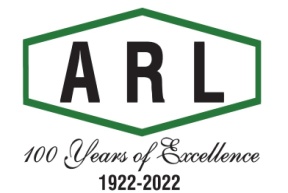 Field Operator Sep 2004 to Oct 2009Attock Oil Refinery Ltd Rawalpindi, PakistanAttock Refinery Limited (ARL) is the pioneer and pacesetter in Pakistan’ petroleum refining sector. Since its inspection in 1922, ARL continuous its operational unabated despite various hurdles and challenges. Today it has grown into a modern state of art refinery with a name plate of 53400 barrels per day (bpd). (ISO 9001:2000, 14001 & OHSAS18001).Process Department Section:I have worked as a Field Operator at Naphtha Hydro treating Unit having capacity of 43,000 BPSD in Attock Refinery Limited Morgah Rawalpindi Pakistan.In normal operation & emergencies I worked in following areas. Process  Department  Section Splitter  Section Naphtha Hydrotreater Section(Reactor) Naphtha Reformer Section(Reactor) Naphtha Stripper Stabilizer Section  Recycle Gas Hydrogen Section(Positive Displatement    Compressor)Turn Around Experience1-Annual Turn Around  March 2007I participate in the regeneration of catalyst of Plat former held in March 2007 and performed following activities as a Field  Operator. Carried out safe Shut down, Empting out of vessels, Steam out & Water Flushing for Hydrocarbon &H2S freeing, Blinding of Equipments as per Blind lists, Safe handed over of Equipments to Maintenance, Job safety analysis regarding critical Jobs, Vessel entry, Inspection of Equipments after Maintenance, Box up, Leak test, N2 Purging , O2 freeing and safe Start-up of unit.2-Annual Turn Around  March 2012I participated effectively in Turn Around held in March 2012 and performed following activities as a Field Operator. Carried out safe Shut down, Empting out of vessels, Steam out & Water Flushing for Hydrocarbon &H2S freeing, Blinding of Equipments as per Blind lists, Safe handed over of Equipments to Maintenance, Job safety analysis regarding critical Jobs, Vessel entry, InspectionAttock Oil Refinery Ltd Rawalpindi, PakistanAttock Refinery Limited (ARL) is the pioneer and pacesetter in Pakistan’ petroleum refining sector. Since its inspection in 1922, ARL continuous its operational unabated despite various hurdles and challenges. Today it has grown into a modern state of art refinery with a name plate of 53400 barrels per day (bpd). (ISO 9001:2000, 14001 & OHSAS18001).Process Department Section:I have worked as a Field Operator at Naphtha Hydro treating Unit having capacity of 43,000 BPSD in Attock Refinery Limited Morgah Rawalpindi Pakistan.In normal operation & emergencies I worked in following areas. Process  Department  Section Splitter  Section Naphtha Hydrotreater Section(Reactor) Naphtha Reformer Section(Reactor) Naphtha Stripper Stabilizer Section  Recycle Gas Hydrogen Section(Positive Displatement    Compressor)Turn Around Experience1-Annual Turn Around  March 2007I participate in the regeneration of catalyst of Plat former held in March 2007 and performed following activities as a Field  Operator. Carried out safe Shut down, Empting out of vessels, Steam out & Water Flushing for Hydrocarbon &H2S freeing, Blinding of Equipments as per Blind lists, Safe handed over of Equipments to Maintenance, Job safety analysis regarding critical Jobs, Vessel entry, Inspection of Equipments after Maintenance, Box up, Leak test, N2 Purging , O2 freeing and safe Start-up of unit.2-Annual Turn Around  March 2012I participated effectively in Turn Around held in March 2012 and performed following activities as a Field Operator. Carried out safe Shut down, Empting out of vessels, Steam out & Water Flushing for Hydrocarbon &H2S freeing, Blinding of Equipments as per Blind lists, Safe handed over of Equipments to Maintenance, Job safety analysis regarding critical Jobs, Vessel entry, InspectionAttock Oil Refinery Ltd Rawalpindi, PakistanAttock Refinery Limited (ARL) is the pioneer and pacesetter in Pakistan’ petroleum refining sector. Since its inspection in 1922, ARL continuous its operational unabated despite various hurdles and challenges. Today it has grown into a modern state of art refinery with a name plate of 53400 barrels per day (bpd). (ISO 9001:2000, 14001 & OHSAS18001).Process Department Section:I have worked as a Field Operator at Naphtha Hydro treating Unit having capacity of 43,000 BPSD in Attock Refinery Limited Morgah Rawalpindi Pakistan.In normal operation & emergencies I worked in following areas. Process  Department  Section Splitter  Section Naphtha Hydrotreater Section(Reactor) Naphtha Reformer Section(Reactor) Naphtha Stripper Stabilizer Section  Recycle Gas Hydrogen Section(Positive Displatement    Compressor)Turn Around Experience1-Annual Turn Around  March 2007I participate in the regeneration of catalyst of Plat former held in March 2007 and performed following activities as a Field  Operator. Carried out safe Shut down, Empting out of vessels, Steam out & Water Flushing for Hydrocarbon &H2S freeing, Blinding of Equipments as per Blind lists, Safe handed over of Equipments to Maintenance, Job safety analysis regarding critical Jobs, Vessel entry, Inspection of Equipments after Maintenance, Box up, Leak test, N2 Purging , O2 freeing and safe Start-up of unit.2-Annual Turn Around  March 2012I participated effectively in Turn Around held in March 2012 and performed following activities as a Field Operator. Carried out safe Shut down, Empting out of vessels, Steam out & Water Flushing for Hydrocarbon &H2S freeing, Blinding of Equipments as per Blind lists, Safe handed over of Equipments to Maintenance, Job safety analysis regarding critical Jobs, Vessel entry, InspectionAttock Oil Refinery Ltd Rawalpindi, PakistanAttock Refinery Limited (ARL) is the pioneer and pacesetter in Pakistan’ petroleum refining sector. Since its inspection in 1922, ARL continuous its operational unabated despite various hurdles and challenges. Today it has grown into a modern state of art refinery with a name plate of 53400 barrels per day (bpd). (ISO 9001:2000, 14001 & OHSAS18001).Process Department Section:I have worked as a Field Operator at Naphtha Hydro treating Unit having capacity of 43,000 BPSD in Attock Refinery Limited Morgah Rawalpindi Pakistan.In normal operation & emergencies I worked in following areas. Process  Department  Section Splitter  Section Naphtha Hydrotreater Section(Reactor) Naphtha Reformer Section(Reactor) Naphtha Stripper Stabilizer Section  Recycle Gas Hydrogen Section(Positive Displatement    Compressor)Turn Around Experience1-Annual Turn Around  March 2007I participate in the regeneration of catalyst of Plat former held in March 2007 and performed following activities as a Field  Operator. Carried out safe Shut down, Empting out of vessels, Steam out & Water Flushing for Hydrocarbon &H2S freeing, Blinding of Equipments as per Blind lists, Safe handed over of Equipments to Maintenance, Job safety analysis regarding critical Jobs, Vessel entry, Inspection of Equipments after Maintenance, Box up, Leak test, N2 Purging , O2 freeing and safe Start-up of unit.2-Annual Turn Around  March 2012I participated effectively in Turn Around held in March 2012 and performed following activities as a Field Operator. Carried out safe Shut down, Empting out of vessels, Steam out & Water Flushing for Hydrocarbon &H2S freeing, Blinding of Equipments as per Blind lists, Safe handed over of Equipments to Maintenance, Job safety analysis regarding critical Jobs, Vessel entry, InspectionAttock Oil Refinery Ltd Rawalpindi, PakistanAttock Refinery Limited (ARL) is the pioneer and pacesetter in Pakistan’ petroleum refining sector. Since its inspection in 1922, ARL continuous its operational unabated despite various hurdles and challenges. Today it has grown into a modern state of art refinery with a name plate of 53400 barrels per day (bpd). (ISO 9001:2000, 14001 & OHSAS18001).Process Department Section:I have worked as a Field Operator at Naphtha Hydro treating Unit having capacity of 43,000 BPSD in Attock Refinery Limited Morgah Rawalpindi Pakistan.In normal operation & emergencies I worked in following areas. Process  Department  Section Splitter  Section Naphtha Hydrotreater Section(Reactor) Naphtha Reformer Section(Reactor) Naphtha Stripper Stabilizer Section  Recycle Gas Hydrogen Section(Positive Displatement    Compressor)Turn Around Experience1-Annual Turn Around  March 2007I participate in the regeneration of catalyst of Plat former held in March 2007 and performed following activities as a Field  Operator. Carried out safe Shut down, Empting out of vessels, Steam out & Water Flushing for Hydrocarbon &H2S freeing, Blinding of Equipments as per Blind lists, Safe handed over of Equipments to Maintenance, Job safety analysis regarding critical Jobs, Vessel entry, Inspection of Equipments after Maintenance, Box up, Leak test, N2 Purging , O2 freeing and safe Start-up of unit.2-Annual Turn Around  March 2012I participated effectively in Turn Around held in March 2012 and performed following activities as a Field Operator. Carried out safe Shut down, Empting out of vessels, Steam out & Water Flushing for Hydrocarbon &H2S freeing, Blinding of Equipments as per Blind lists, Safe handed over of Equipments to Maintenance, Job safety analysis regarding critical Jobs, Vessel entry, InspectionAttock Oil Refinery Ltd Rawalpindi, PakistanAttock Refinery Limited (ARL) is the pioneer and pacesetter in Pakistan’ petroleum refining sector. Since its inspection in 1922, ARL continuous its operational unabated despite various hurdles and challenges. Today it has grown into a modern state of art refinery with a name plate of 53400 barrels per day (bpd). (ISO 9001:2000, 14001 & OHSAS18001).Process Department Section:I have worked as a Field Operator at Naphtha Hydro treating Unit having capacity of 43,000 BPSD in Attock Refinery Limited Morgah Rawalpindi Pakistan.In normal operation & emergencies I worked in following areas. Process  Department  Section Splitter  Section Naphtha Hydrotreater Section(Reactor) Naphtha Reformer Section(Reactor) Naphtha Stripper Stabilizer Section  Recycle Gas Hydrogen Section(Positive Displatement    Compressor)Turn Around Experience1-Annual Turn Around  March 2007I participate in the regeneration of catalyst of Plat former held in March 2007 and performed following activities as a Field  Operator. Carried out safe Shut down, Empting out of vessels, Steam out & Water Flushing for Hydrocarbon &H2S freeing, Blinding of Equipments as per Blind lists, Safe handed over of Equipments to Maintenance, Job safety analysis regarding critical Jobs, Vessel entry, Inspection of Equipments after Maintenance, Box up, Leak test, N2 Purging , O2 freeing and safe Start-up of unit.2-Annual Turn Around  March 2012I participated effectively in Turn Around held in March 2012 and performed following activities as a Field Operator. Carried out safe Shut down, Empting out of vessels, Steam out & Water Flushing for Hydrocarbon &H2S freeing, Blinding of Equipments as per Blind lists, Safe handed over of Equipments to Maintenance, Job safety analysis regarding critical Jobs, Vessel entry, InspectionSpecial Training CoursesSpecial Training CoursesDCS training from Pak Arab Refinery LimitedGas testing & Breathing Apparatus Training- ARL Rawalpindi , PARCO Qasba Gujrat.Safety and Fire Fighting Training - ARL Rawalpindi , PARCO Qasba Gujrat.Work permit policy training- ARL Rawalpindi , PARCO Qasba Gujrat.Safe start up and shut down training- Attock Refinery Limited Rawalpindi.Team Building Training.  PARCO Qasba Gujrat.ERT Member - ARL Rawalpindi, PARCO Qasba Gujrat.DCS training from Pak Arab Refinery LimitedGas testing & Breathing Apparatus Training- ARL Rawalpindi , PARCO Qasba Gujrat.Safety and Fire Fighting Training - ARL Rawalpindi , PARCO Qasba Gujrat.Work permit policy training- ARL Rawalpindi , PARCO Qasba Gujrat.Safe start up and shut down training- Attock Refinery Limited Rawalpindi.Team Building Training.  PARCO Qasba Gujrat.ERT Member - ARL Rawalpindi, PARCO Qasba Gujrat.DCS training from Pak Arab Refinery LimitedGas testing & Breathing Apparatus Training- ARL Rawalpindi , PARCO Qasba Gujrat.Safety and Fire Fighting Training - ARL Rawalpindi , PARCO Qasba Gujrat.Work permit policy training- ARL Rawalpindi , PARCO Qasba Gujrat.Safe start up and shut down training- Attock Refinery Limited Rawalpindi.Team Building Training.  PARCO Qasba Gujrat.ERT Member - ARL Rawalpindi, PARCO Qasba Gujrat.DCS training from Pak Arab Refinery LimitedGas testing & Breathing Apparatus Training- ARL Rawalpindi , PARCO Qasba Gujrat.Safety and Fire Fighting Training - ARL Rawalpindi , PARCO Qasba Gujrat.Work permit policy training- ARL Rawalpindi , PARCO Qasba Gujrat.Safe start up and shut down training- Attock Refinery Limited Rawalpindi.Team Building Training.  PARCO Qasba Gujrat.ERT Member - ARL Rawalpindi, PARCO Qasba Gujrat.DCS training from Pak Arab Refinery LimitedGas testing & Breathing Apparatus Training- ARL Rawalpindi , PARCO Qasba Gujrat.Safety and Fire Fighting Training - ARL Rawalpindi , PARCO Qasba Gujrat.Work permit policy training- ARL Rawalpindi , PARCO Qasba Gujrat.Safe start up and shut down training- Attock Refinery Limited Rawalpindi.Team Building Training.  PARCO Qasba Gujrat.ERT Member - ARL Rawalpindi, PARCO Qasba Gujrat.DCS training from Pak Arab Refinery LimitedGas testing & Breathing Apparatus Training- ARL Rawalpindi , PARCO Qasba Gujrat.Safety and Fire Fighting Training - ARL Rawalpindi , PARCO Qasba Gujrat.Work permit policy training- ARL Rawalpindi , PARCO Qasba Gujrat.Safe start up and shut down training- Attock Refinery Limited Rawalpindi.Team Building Training.  PARCO Qasba Gujrat.ERT Member - ARL Rawalpindi, PARCO Qasba Gujrat.Responsibilities Responsibilities Expert to monitor and control process parameters, smooth plant operation, emergency handling, start up (cold and hot start up), shut down, routine checks, maintain log sheets & log book, and on-going maintenance activities.Preventative/Predictive maintenance, planning, scheduling and reporting of jobs.Ensure that all production assets are operated in a safe and efficient manner and in line with current ''Production Procedures''.Ensure to achieve; on spec production targets, maintaining plant and equipment integrity in compliance with HSEQ standards.Ensure HSE and PTW systems are followed before starting a job, ensure proper use of tools and PPE, advice co-workers on potential hazards, check safety equipment, notify management of unsafe working conditions, report HSE incidents, and actively participate in HSE tool box talks.Perform equipment isolation, draining, depressurization, purging and handover for a maintenance job.Maintain Chemical stock, daily log sheets, log books and maintenance jobs list.Take decisive actions and communicate with production supervisor, field operators in case of troubleshooting..Maintain Chemical stock, log books, log sheetsFollow standard HSE procedure & work permit policies.Expert to monitor and control process parameters, smooth plant operation, emergency handling, start up (cold and hot start up), shut down, routine checks, maintain log sheets & log book, and on-going maintenance activities.Preventative/Predictive maintenance, planning, scheduling and reporting of jobs.Ensure that all production assets are operated in a safe and efficient manner and in line with current ''Production Procedures''.Ensure to achieve; on spec production targets, maintaining plant and equipment integrity in compliance with HSEQ standards.Ensure HSE and PTW systems are followed before starting a job, ensure proper use of tools and PPE, advice co-workers on potential hazards, check safety equipment, notify management of unsafe working conditions, report HSE incidents, and actively participate in HSE tool box talks.Perform equipment isolation, draining, depressurization, purging and handover for a maintenance job.Maintain Chemical stock, daily log sheets, log books and maintenance jobs list.Take decisive actions and communicate with production supervisor, field operators in case of troubleshooting..Maintain Chemical stock, log books, log sheetsFollow standard HSE procedure & work permit policies.Expert to monitor and control process parameters, smooth plant operation, emergency handling, start up (cold and hot start up), shut down, routine checks, maintain log sheets & log book, and on-going maintenance activities.Preventative/Predictive maintenance, planning, scheduling and reporting of jobs.Ensure that all production assets are operated in a safe and efficient manner and in line with current ''Production Procedures''.Ensure to achieve; on spec production targets, maintaining plant and equipment integrity in compliance with HSEQ standards.Ensure HSE and PTW systems are followed before starting a job, ensure proper use of tools and PPE, advice co-workers on potential hazards, check safety equipment, notify management of unsafe working conditions, report HSE incidents, and actively participate in HSE tool box talks.Perform equipment isolation, draining, depressurization, purging and handover for a maintenance job.Maintain Chemical stock, daily log sheets, log books and maintenance jobs list.Take decisive actions and communicate with production supervisor, field operators in case of troubleshooting..Maintain Chemical stock, log books, log sheetsFollow standard HSE procedure & work permit policies.Expert to monitor and control process parameters, smooth plant operation, emergency handling, start up (cold and hot start up), shut down, routine checks, maintain log sheets & log book, and on-going maintenance activities.Preventative/Predictive maintenance, planning, scheduling and reporting of jobs.Ensure that all production assets are operated in a safe and efficient manner and in line with current ''Production Procedures''.Ensure to achieve; on spec production targets, maintaining plant and equipment integrity in compliance with HSEQ standards.Ensure HSE and PTW systems are followed before starting a job, ensure proper use of tools and PPE, advice co-workers on potential hazards, check safety equipment, notify management of unsafe working conditions, report HSE incidents, and actively participate in HSE tool box talks.Perform equipment isolation, draining, depressurization, purging and handover for a maintenance job.Maintain Chemical stock, daily log sheets, log books and maintenance jobs list.Take decisive actions and communicate with production supervisor, field operators in case of troubleshooting..Maintain Chemical stock, log books, log sheetsFollow standard HSE procedure & work permit policies.Expert to monitor and control process parameters, smooth plant operation, emergency handling, start up (cold and hot start up), shut down, routine checks, maintain log sheets & log book, and on-going maintenance activities.Preventative/Predictive maintenance, planning, scheduling and reporting of jobs.Ensure that all production assets are operated in a safe and efficient manner and in line with current ''Production Procedures''.Ensure to achieve; on spec production targets, maintaining plant and equipment integrity in compliance with HSEQ standards.Ensure HSE and PTW systems are followed before starting a job, ensure proper use of tools and PPE, advice co-workers on potential hazards, check safety equipment, notify management of unsafe working conditions, report HSE incidents, and actively participate in HSE tool box talks.Perform equipment isolation, draining, depressurization, purging and handover for a maintenance job.Maintain Chemical stock, daily log sheets, log books and maintenance jobs list.Take decisive actions and communicate with production supervisor, field operators in case of troubleshooting..Maintain Chemical stock, log books, log sheetsFollow standard HSE procedure & work permit policies.Expert to monitor and control process parameters, smooth plant operation, emergency handling, start up (cold and hot start up), shut down, routine checks, maintain log sheets & log book, and on-going maintenance activities.Preventative/Predictive maintenance, planning, scheduling and reporting of jobs.Ensure that all production assets are operated in a safe and efficient manner and in line with current ''Production Procedures''.Ensure to achieve; on spec production targets, maintaining plant and equipment integrity in compliance with HSEQ standards.Ensure HSE and PTW systems are followed before starting a job, ensure proper use of tools and PPE, advice co-workers on potential hazards, check safety equipment, notify management of unsafe working conditions, report HSE incidents, and actively participate in HSE tool box talks.Perform equipment isolation, draining, depressurization, purging and handover for a maintenance job.Maintain Chemical stock, daily log sheets, log books and maintenance jobs list.Take decisive actions and communicate with production supervisor, field operators in case of troubleshooting..Maintain Chemical stock, log books, log sheetsFollow standard HSE procedure & work permit policies.Safety Trainings Safety Trainings  PTW & LOTO Procedures Confined Space Entry PSRM (Process Safety Risk Management Procedures)  Rescue & First Aid SCBA & Live Air Mask Training Farabi authorised Permit issuerControl of Work Standard (COW)HSE Inspector ( Pak Safety Solutions Lahore ) Permit to work (PTW)BP’s 8 Golden Safety Rules& Energy Isolation Awareness of Management of ChangeConfined Space Entry and positive isolation of equipment’sDCS /ESD system , PLC systemFire fighting, prevention & control. First Aid training.Team Building Training20 Training attended in Saudi Aramco Related Safety, Management, Business type & Environmental, waste material handling, ISO Tanker loading, ERT member, JAMAA. Safety inputs Observation and Safety Observation & Conversation  (SOs and SOC) PTW & LOTO Procedures Confined Space Entry PSRM (Process Safety Risk Management Procedures)  Rescue & First Aid SCBA & Live Air Mask Training Farabi authorised Permit issuerControl of Work Standard (COW)HSE Inspector ( Pak Safety Solutions Lahore ) Permit to work (PTW)BP’s 8 Golden Safety Rules& Energy Isolation Awareness of Management of ChangeConfined Space Entry and positive isolation of equipment’sDCS /ESD system , PLC systemFire fighting, prevention & control. First Aid training.Team Building Training20 Training attended in Saudi Aramco Related Safety, Management, Business type & Environmental, waste material handling, ISO Tanker loading, ERT member, JAMAA. Safety inputs Observation and Safety Observation & Conversation  (SOs and SOC) PTW & LOTO Procedures Confined Space Entry PSRM (Process Safety Risk Management Procedures)  Rescue & First Aid SCBA & Live Air Mask Training Farabi authorised Permit issuerControl of Work Standard (COW)HSE Inspector ( Pak Safety Solutions Lahore ) Permit to work (PTW)BP’s 8 Golden Safety Rules& Energy Isolation Awareness of Management of ChangeConfined Space Entry and positive isolation of equipment’sDCS /ESD system , PLC systemFire fighting, prevention & control. First Aid training.Team Building Training20 Training attended in Saudi Aramco Related Safety, Management, Business type & Environmental, waste material handling, ISO Tanker loading, ERT member, JAMAA. Safety inputs Observation and Safety Observation & Conversation  (SOs and SOC) PTW & LOTO Procedures Confined Space Entry PSRM (Process Safety Risk Management Procedures)  Rescue & First Aid SCBA & Live Air Mask Training Farabi authorised Permit issuerControl of Work Standard (COW)HSE Inspector ( Pak Safety Solutions Lahore ) Permit to work (PTW)BP’s 8 Golden Safety Rules& Energy Isolation Awareness of Management of ChangeConfined Space Entry and positive isolation of equipment’sDCS /ESD system , PLC systemFire fighting, prevention & control. First Aid training.Team Building Training20 Training attended in Saudi Aramco Related Safety, Management, Business type & Environmental, waste material handling, ISO Tanker loading, ERT member, JAMAA. Safety inputs Observation and Safety Observation & Conversation  (SOs and SOC) PTW & LOTO Procedures Confined Space Entry PSRM (Process Safety Risk Management Procedures)  Rescue & First Aid SCBA & Live Air Mask Training Farabi authorised Permit issuerControl of Work Standard (COW)HSE Inspector ( Pak Safety Solutions Lahore ) Permit to work (PTW)BP’s 8 Golden Safety Rules& Energy Isolation Awareness of Management of ChangeConfined Space Entry and positive isolation of equipment’sDCS /ESD system , PLC systemFire fighting, prevention & control. First Aid training.Team Building Training20 Training attended in Saudi Aramco Related Safety, Management, Business type & Environmental, waste material handling, ISO Tanker loading, ERT member, JAMAA. Safety inputs Observation and Safety Observation & Conversation  (SOs and SOC) PTW & LOTO Procedures Confined Space Entry PSRM (Process Safety Risk Management Procedures)  Rescue & First Aid SCBA & Live Air Mask Training Farabi authorised Permit issuerControl of Work Standard (COW)HSE Inspector ( Pak Safety Solutions Lahore ) Permit to work (PTW)BP’s 8 Golden Safety Rules& Energy Isolation Awareness of Management of ChangeConfined Space Entry and positive isolation of equipment’sDCS /ESD system , PLC systemFire fighting, prevention & control. First Aid training.Team Building Training20 Training attended in Saudi Aramco Related Safety, Management, Business type & Environmental, waste material handling, ISO Tanker loading, ERT member, JAMAA. Safety inputs Observation and Safety Observation & Conversation  (SOs and SOC)ACADMIC QUALIFICATIONACADMIC QUALIFICATIONACADMIC QUALIFICATIONACADMIC QUALIFICATIONACADMIC QUALIFICATIONACADMIC QUALIFICATIONACADMIC QUALIFICATIONACADMIC QUALIFICATION    Year CompletionCertificate /DegreeCertificate /DegreeMajor SubjectsMajor SubjectsDivisionBoardBoard2003Diploma three yearsDiploma three yearsChemical EngineeringChemical Engineering1st        P.B.T.E Lahore        P.B.T.E Lahore2000Metric Secondary EducationMetric Secondary Education                Science                Science1st         B.I.S.E Multan        B.I.S.E Multan